嘉義縣中埔鄉灣潭國民小學「校本生態課程」教學活動設計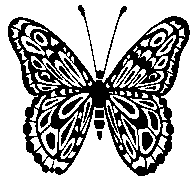 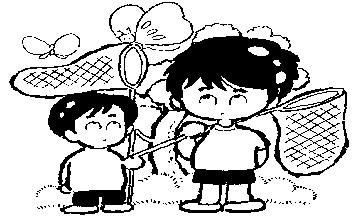     灣潭國小 二年甲班 座號：  姓名：            ◎小朋友！有什麼小動物在校園裡，翩翩起舞，就像美麗的花仙子呢？（      ）～讓我們一起去拜訪牠們吧！1.觀察時間：____月____日，星期______。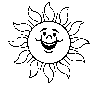 2.天氣：□　　□　　□                 　　 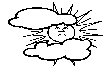 3.我觀察到的蝴蝶特性有：   ◎運動方式：□飛 □跳 □走 □爬 □其它        ◎牠有幾隻腳？　　　隻腳。   ◎翅膀：□一對翅膀  □兩對翅膀  □沒有翅膀     ◎身上有沒有殼？□有   □沒有   ◎你發現的蝴蝶是：□單獨一隻蝴蝶在飛  □跟其它 蝴蝶一起飛舞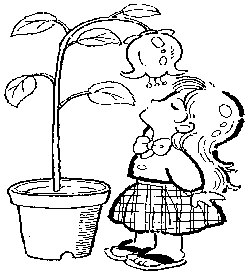 4.請畫出你看到的蝴蝶：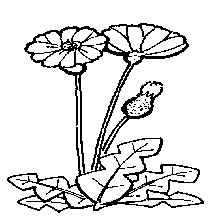 家長簽章：　　　　　　　　　老師評量：　　　　　嘉義縣中埔鄉灣潭國民小學「校本生態課程」教學活動設計嘉義縣中埔鄉灣潭國民小學「校本生態課程」教學活動設計嘉義縣中埔鄉灣潭國民小學「校本生態課程」教學活動設計我愛蝴蝶學習單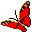 ____年____班  _____號◎小朋友！我們一起來當護蝶使者，幫解決問題吧！家長簽章：　　　 　老師評量：　       單元名稱單元名稱校園蝴蝶尋寶1--拜訪花仙子適用學習階段適用學習階段二年級二年級設計者設計者黃秀嫈節數節數11學習目標學習目標1.能在校園中尋找蝴蝶的蹤跡。2.能對蝴蝶做初步的分類，開始辨識所觀察的蝴蝶種類。3.能完成「拜訪花仙子」學習單。1.能在校園中尋找蝴蝶的蹤跡。2.能對蝴蝶做初步的分類，開始辨識所觀察的蝴蝶種類。3.能完成「拜訪花仙子」學習單。1.能在校園中尋找蝴蝶的蹤跡。2.能對蝴蝶做初步的分類，開始辨識所觀察的蝴蝶種類。3.能完成「拜訪花仙子」學習單。1.能在校園中尋找蝴蝶的蹤跡。2.能對蝴蝶做初步的分類，開始辨識所觀察的蝴蝶種類。3.能完成「拜訪花仙子」學習單。1.能在校園中尋找蝴蝶的蹤跡。2.能對蝴蝶做初步的分類，開始辨識所觀察的蝴蝶種類。3.能完成「拜訪花仙子」學習單。學習資源學習資源電腦、電視、「台灣常見的蝴蝶」海報、「拜訪花仙子」學習單、彩色筆。電腦、電視、「台灣常見的蝴蝶」海報、「拜訪花仙子」學習單、彩色筆。電腦、電視、「台灣常見的蝴蝶」海報、「拜訪花仙子」學習單、彩色筆。電腦、電視、「台灣常見的蝴蝶」海報、「拜訪花仙子」學習單、彩色筆。電腦、電視、「台灣常見的蝴蝶」海報、「拜訪花仙子」學習單、彩色筆。教學活動教學活動教學活動教學活動教學活動教學活動教學活動時間活動流程活動流程活動流程教學資源教學資源評量5分15分18分2分【引起動機】1.有什麼小動物在校園裡，翩翩起舞，就像美麗的花仙子呢？2.唱跳兒歌--「蝴蝶」。【發展活動】1.發現校園花仙子~蝴蝶，讓我們一起去拜訪牠們吧！2.發「拜訪花仙子」學習單。3.提示觀察蝴蝶特性，包括運動方式？有幾隻腳？幾對翅膀？一隻蝴蝶單獨在飛，還是多隻蝴蝶一起飛舞？4.實際帶學生在校園中尋找蝴蝶的蹤跡。5.校園觀察回來後，請學生上台，在「台灣常見的蝴蝶」上，指出今天看到或以前看過，與圖相似的蝴蝶。6.完成同時討論學習單，最後請學生在學習單上畫出看到的蝴蝶。【統整與歸納】1.請學生下課觀察「台灣常見的蝴蝶」海報上，蝴蝶的種類有哪些？下次請學生分享。2.期待每節下課學生回報驚喜的發現。【引起動機】1.有什麼小動物在校園裡，翩翩起舞，就像美麗的花仙子呢？2.唱跳兒歌--「蝴蝶」。【發展活動】1.發現校園花仙子~蝴蝶，讓我們一起去拜訪牠們吧！2.發「拜訪花仙子」學習單。3.提示觀察蝴蝶特性，包括運動方式？有幾隻腳？幾對翅膀？一隻蝴蝶單獨在飛，還是多隻蝴蝶一起飛舞？4.實際帶學生在校園中尋找蝴蝶的蹤跡。5.校園觀察回來後，請學生上台，在「台灣常見的蝴蝶」上，指出今天看到或以前看過，與圖相似的蝴蝶。6.完成同時討論學習單，最後請學生在學習單上畫出看到的蝴蝶。【統整與歸納】1.請學生下課觀察「台灣常見的蝴蝶」海報上，蝴蝶的種類有哪些？下次請學生分享。2.期待每節下課學生回報驚喜的發現。【引起動機】1.有什麼小動物在校園裡，翩翩起舞，就像美麗的花仙子呢？2.唱跳兒歌--「蝴蝶」。【發展活動】1.發現校園花仙子~蝴蝶，讓我們一起去拜訪牠們吧！2.發「拜訪花仙子」學習單。3.提示觀察蝴蝶特性，包括運動方式？有幾隻腳？幾對翅膀？一隻蝴蝶單獨在飛，還是多隻蝴蝶一起飛舞？4.實際帶學生在校園中尋找蝴蝶的蹤跡。5.校園觀察回來後，請學生上台，在「台灣常見的蝴蝶」上，指出今天看到或以前看過，與圖相似的蝴蝶。6.完成同時討論學習單，最後請學生在學習單上畫出看到的蝴蝶。【統整與歸納】1.請學生下課觀察「台灣常見的蝴蝶」海報上，蝴蝶的種類有哪些？下次請學生分享。2.期待每節下課學生回報驚喜的發現。台灣常見的蝴蝶海報。拜訪花仙子學習單、彩色筆。台灣常見的蝴蝶海報。拜訪花仙子學習單、彩色筆。參與情形上課態度實作成果單元名稱單元名稱校園蝴蝶尋寶2~紫斑蝶滿天飛適用學習階段適用學習階段二年級二年級設計者設計者黃秀嫈節數節數11學習目標學習目標1.能認識台灣常見的蝴蝶種類。2.能認識校園蝴蝶—蛺蝶科。3.能創作校園蝴蝶滿天飛貼畫。4.能在校園中尋找蝴蝶的蹤跡。1.能認識台灣常見的蝴蝶種類。2.能認識校園蝴蝶—蛺蝶科。3.能創作校園蝴蝶滿天飛貼畫。4.能在校園中尋找蝴蝶的蹤跡。1.能認識台灣常見的蝴蝶種類。2.能認識校園蝴蝶—蛺蝶科。3.能創作校園蝴蝶滿天飛貼畫。4.能在校園中尋找蝴蝶的蹤跡。1.能認識台灣常見的蝴蝶種類。2.能認識校園蝴蝶—蛺蝶科。3.能創作校園蝴蝶滿天飛貼畫。4.能在校園中尋找蝴蝶的蹤跡。1.能認識台灣常見的蝴蝶種類。2.能認識校園蝴蝶—蛺蝶科。3.能創作校園蝴蝶滿天飛貼畫。4.能在校園中尋找蝴蝶的蹤跡。學習資源學習資源台灣常見的蝴蝶海報、電腦、電視、圖畫紙、彩色筆、數學紫斑蝶教具、膠水。台灣常見的蝴蝶海報、電腦、電視、圖畫紙、彩色筆、數學紫斑蝶教具、膠水。台灣常見的蝴蝶海報、電腦、電視、圖畫紙、彩色筆、數學紫斑蝶教具、膠水。台灣常見的蝴蝶海報、電腦、電視、圖畫紙、彩色筆、數學紫斑蝶教具、膠水。台灣常見的蝴蝶海報、電腦、電視、圖畫紙、彩色筆、數學紫斑蝶教具、膠水。教學活動教學活動教學活動教學活動教學活動教學活動教學活動時間活動流程活動流程活動流程教具教具評量5分15分20分【引起動機】1.觀賞數學第一單元動畫：讓路給紫斑蝶。2.讓學生發表感想。【發展活動】1.利用 「台灣常見的蝴蝶海報」考考大家，蝴蝶主要分哪幾科？紫斑蝶屬於蝴蝶的哪一科呢？2.看「紫斑蝶小檔案」，並欣賞紫蝶幽谷網頁～http://www.butterfly.org.tw/euploea/introduce04.html3.利用「台灣常見的蝴蝶海報」介紹校園常見蝴蝶。Ps.蝴蝶分為五科(鳳蝶、粉蝶、蛺蝶、灰蝶、弄蝶)，海報少了弄蝶。4.紫斑蝶屬蛺蝶科。透過「常見蝶種辨識指引」網站～簡介蛺蝶科蝴蝶。http://www.butterfly.org.tw/butterflycount/page02-all.html5.「校園蝴蝶滿天飛」貼畫創作：在圖畫紙上畫出校園一景後，再利用數學的紫斑蝶教具小卡，貼出紫斑蝶在校園飛舞的情形。【統整與歸納】1.「台灣常見的蝴蝶」海報布置在教室。2.請學生利用下課觀察校園中的蝴蝶後，回來對照名稱，貼上發現地點的便利貼，相互分享。 【引起動機】1.觀賞數學第一單元動畫：讓路給紫斑蝶。2.讓學生發表感想。【發展活動】1.利用 「台灣常見的蝴蝶海報」考考大家，蝴蝶主要分哪幾科？紫斑蝶屬於蝴蝶的哪一科呢？2.看「紫斑蝶小檔案」，並欣賞紫蝶幽谷網頁～http://www.butterfly.org.tw/euploea/introduce04.html3.利用「台灣常見的蝴蝶海報」介紹校園常見蝴蝶。Ps.蝴蝶分為五科(鳳蝶、粉蝶、蛺蝶、灰蝶、弄蝶)，海報少了弄蝶。4.紫斑蝶屬蛺蝶科。透過「常見蝶種辨識指引」網站～簡介蛺蝶科蝴蝶。http://www.butterfly.org.tw/butterflycount/page02-all.html5.「校園蝴蝶滿天飛」貼畫創作：在圖畫紙上畫出校園一景後，再利用數學的紫斑蝶教具小卡，貼出紫斑蝶在校園飛舞的情形。【統整與歸納】1.「台灣常見的蝴蝶」海報布置在教室。2.請學生利用下課觀察校園中的蝴蝶後，回來對照名稱，貼上發現地點的便利貼，相互分享。 【引起動機】1.觀賞數學第一單元動畫：讓路給紫斑蝶。2.讓學生發表感想。【發展活動】1.利用 「台灣常見的蝴蝶海報」考考大家，蝴蝶主要分哪幾科？紫斑蝶屬於蝴蝶的哪一科呢？2.看「紫斑蝶小檔案」，並欣賞紫蝶幽谷網頁～http://www.butterfly.org.tw/euploea/introduce04.html3.利用「台灣常見的蝴蝶海報」介紹校園常見蝴蝶。Ps.蝴蝶分為五科(鳳蝶、粉蝶、蛺蝶、灰蝶、弄蝶)，海報少了弄蝶。4.紫斑蝶屬蛺蝶科。透過「常見蝶種辨識指引」網站～簡介蛺蝶科蝴蝶。http://www.butterfly.org.tw/butterflycount/page02-all.html5.「校園蝴蝶滿天飛」貼畫創作：在圖畫紙上畫出校園一景後，再利用數學的紫斑蝶教具小卡，貼出紫斑蝶在校園飛舞的情形。【統整與歸納】1.「台灣常見的蝴蝶」海報布置在教室。2.請學生利用下課觀察校園中的蝴蝶後，回來對照名稱，貼上發現地點的便利貼，相互分享。 *電腦、電視、影片。*台灣常見的蝴蝶海報。*網路蝴蝶圖鑑*圖畫紙、彩色筆、數學紫斑蝶教具、膠水。*電腦、電視、影片。*台灣常見的蝴蝶海報。*網路蝴蝶圖鑑*圖畫紙、彩色筆、數學紫斑蝶教具、膠水。參與情形上課態度實作成果認真觀察單元名稱單元名稱校園蝴蝶尋寶2~紫斑蝶滿天飛適用學習階段適用學習階段二年級二年級設計者設計者黃秀嫈節數節數11學習目標學習目標1.能認識台灣常見的蝴蝶種類。2.能認識校園蝴蝶—蛺蝶科。3.能創作校園蝴蝶滿天飛貼畫。4.能在校園中尋找蝴蝶的蹤跡。1.能認識台灣常見的蝴蝶種類。2.能認識校園蝴蝶—蛺蝶科。3.能創作校園蝴蝶滿天飛貼畫。4.能在校園中尋找蝴蝶的蹤跡。1.能認識台灣常見的蝴蝶種類。2.能認識校園蝴蝶—蛺蝶科。3.能創作校園蝴蝶滿天飛貼畫。4.能在校園中尋找蝴蝶的蹤跡。1.能認識台灣常見的蝴蝶種類。2.能認識校園蝴蝶—蛺蝶科。3.能創作校園蝴蝶滿天飛貼畫。4.能在校園中尋找蝴蝶的蹤跡。1.能認識台灣常見的蝴蝶種類。2.能認識校園蝴蝶—蛺蝶科。3.能創作校園蝴蝶滿天飛貼畫。4.能在校園中尋找蝴蝶的蹤跡。學習資源學習資源台灣常見的蝴蝶海報、電腦、電視、圖畫紙、彩色筆、數學紫斑蝶教具、膠水。台灣常見的蝴蝶海報、電腦、電視、圖畫紙、彩色筆、數學紫斑蝶教具、膠水。台灣常見的蝴蝶海報、電腦、電視、圖畫紙、彩色筆、數學紫斑蝶教具、膠水。台灣常見的蝴蝶海報、電腦、電視、圖畫紙、彩色筆、數學紫斑蝶教具、膠水。台灣常見的蝴蝶海報、電腦、電視、圖畫紙、彩色筆、數學紫斑蝶教具、膠水。教學活動教學活動教學活動教學活動教學活動教學活動教學活動時間活動流程活動流程活動流程教具教具評量5分15分20分【引起動機】1.觀賞數學第一單元動畫：讓路給紫斑蝶。2.讓學生發表感想。【發展活動】1.利用 「台灣常見的蝴蝶海報」考考大家，蝴蝶主要分哪幾科？紫斑蝶屬於蝴蝶的哪一科呢？2.看「紫斑蝶小檔案」，並欣賞紫蝶幽谷網頁～http://www.butterfly.org.tw/euploea/introduce04.html3.利用「台灣常見的蝴蝶海報」介紹校園常見蝴蝶。Ps.蝴蝶分為五科(鳳蝶、粉蝶、蛺蝶、灰蝶、弄蝶)，海報少了弄蝶。4.紫斑蝶屬蛺蝶科。透過「常見蝶種辨識指引」網站～簡介蛺蝶科蝴蝶。http://www.butterfly.org.tw/butterflycount/page02-all.html5.「校園蝴蝶滿天飛」貼畫創作：在圖畫紙上畫出校園一景後，再利用數學的紫斑蝶教具小卡，貼出紫斑蝶在校園飛舞的情形。【統整與歸納】1.「台灣常見的蝴蝶」海報布置在教室。2.請學生利用下課觀察校園中的蝴蝶後，回來對照名稱，貼上發現地點的便利貼，相互分享。 【引起動機】1.觀賞數學第一單元動畫：讓路給紫斑蝶。2.讓學生發表感想。【發展活動】1.利用 「台灣常見的蝴蝶海報」考考大家，蝴蝶主要分哪幾科？紫斑蝶屬於蝴蝶的哪一科呢？2.看「紫斑蝶小檔案」，並欣賞紫蝶幽谷網頁～http://www.butterfly.org.tw/euploea/introduce04.html3.利用「台灣常見的蝴蝶海報」介紹校園常見蝴蝶。Ps.蝴蝶分為五科(鳳蝶、粉蝶、蛺蝶、灰蝶、弄蝶)，海報少了弄蝶。4.紫斑蝶屬蛺蝶科。透過「常見蝶種辨識指引」網站～簡介蛺蝶科蝴蝶。http://www.butterfly.org.tw/butterflycount/page02-all.html5.「校園蝴蝶滿天飛」貼畫創作：在圖畫紙上畫出校園一景後，再利用數學的紫斑蝶教具小卡，貼出紫斑蝶在校園飛舞的情形。【統整與歸納】1.「台灣常見的蝴蝶」海報布置在教室。2.請學生利用下課觀察校園中的蝴蝶後，回來對照名稱，貼上發現地點的便利貼，相互分享。 【引起動機】1.觀賞數學第一單元動畫：讓路給紫斑蝶。2.讓學生發表感想。【發展活動】1.利用 「台灣常見的蝴蝶海報」考考大家，蝴蝶主要分哪幾科？紫斑蝶屬於蝴蝶的哪一科呢？2.看「紫斑蝶小檔案」，並欣賞紫蝶幽谷網頁～http://www.butterfly.org.tw/euploea/introduce04.html3.利用「台灣常見的蝴蝶海報」介紹校園常見蝴蝶。Ps.蝴蝶分為五科(鳳蝶、粉蝶、蛺蝶、灰蝶、弄蝶)，海報少了弄蝶。4.紫斑蝶屬蛺蝶科。透過「常見蝶種辨識指引」網站～簡介蛺蝶科蝴蝶。http://www.butterfly.org.tw/butterflycount/page02-all.html5.「校園蝴蝶滿天飛」貼畫創作：在圖畫紙上畫出校園一景後，再利用數學的紫斑蝶教具小卡，貼出紫斑蝶在校園飛舞的情形。【統整與歸納】1.「台灣常見的蝴蝶」海報布置在教室。2.請學生利用下課觀察校園中的蝴蝶後，回來對照名稱，貼上發現地點的便利貼，相互分享。 *電腦、電視、影片。*台灣常見的蝴蝶海報。*網路蝴蝶圖鑑*圖畫紙、彩色筆、數學紫斑蝶教具、膠水。*電腦、電視、影片。*台灣常見的蝴蝶海報。*網路蝴蝶圖鑑*圖畫紙、彩色筆、數學紫斑蝶教具、膠水。參與情形上課態度實作成果認真觀察單元名稱單元名稱我愛蝴蝶~我是護蝶使者適用學習階段適用學習階段二年級二年級設計者設計者黃秀嫈節數節數11學習目標學習目標1.能認識校園蝴蝶—紫斑蝶(蛺蝶科)。2.能完成「我愛蝴蝶」學習單。 3.能發心當「護蝶使者」。4.能分享護蝶行動。1.能認識校園蝴蝶—紫斑蝶(蛺蝶科)。2.能完成「我愛蝴蝶」學習單。 3.能發心當「護蝶使者」。4.能分享護蝶行動。1.能認識校園蝴蝶—紫斑蝶(蛺蝶科)。2.能完成「我愛蝴蝶」學習單。 3.能發心當「護蝶使者」。4.能分享護蝶行動。1.能認識校園蝴蝶—紫斑蝶(蛺蝶科)。2.能完成「我愛蝴蝶」學習單。 3.能發心當「護蝶使者」。4.能分享護蝶行動。1.能認識校園蝴蝶—紫斑蝶(蛺蝶科)。2.能完成「我愛蝴蝶」學習單。 3.能發心當「護蝶使者」。4.能分享護蝶行動。學習資源學習資源「台灣常見蝴蝶」海報、電腦、電視。「我愛蝴蝶」學習單。「校園蝴蝶滿天飛」貼畫作品。「台灣常見蝴蝶」海報、電腦、電視。「我愛蝴蝶」學習單。「校園蝴蝶滿天飛」貼畫作品。「台灣常見蝴蝶」海報、電腦、電視。「我愛蝴蝶」學習單。「校園蝴蝶滿天飛」貼畫作品。「台灣常見蝴蝶」海報、電腦、電視。「我愛蝴蝶」學習單。「校園蝴蝶滿天飛」貼畫作品。「台灣常見蝴蝶」海報、電腦、電視。「我愛蝴蝶」學習單。「校園蝴蝶滿天飛」貼畫作品。教學活動教學活動教學活動教學活動教學活動教學活動教學活動時間活動流程活動流程活動流程教具教具評量5分20分10分5分【引起動機】1.透過網路蝴蝶圖鑑複習蛺蝶科和四種紫斑蝶(端紫斑蝶、圓翅紫斑蝶、斯氏紫斑蝶與小紫斑蝶)蛺蝶科圖鑑--http://www.vel.cc/t.asp?oattr=0&yet=&k=&k2=%E8%9B%BA%E8%9D%B6%E7%A7%912.讓路給紫斑蝶，是一種愛護蝴蝶的心意表現，希望大家都能有這樣愛護蝴蝶的心意。【發展活動】活動一、護蝶使者～我愛蝴蝶1.發「我愛蝴蝶」學習單，請小朋友一起來當「護蝶使者」，簽名並幫蝴蝶解決4個問題： ○問題一：蝴蝶肚子餓了，怎麼辦？ ○問題二：蝴蝶要產卵了，怎麼辦？ ○問題三：有人要捕捉蝴蝶了，怎麼辦？ ○問題四：你還可以做什麼事來愛護蝴蝶？ 3.讓學生一起討論四個問題。問題一和二，老師補充提示：我們可以幫蝴蝶找或種「蜜源植物」，幫蝴蝶的寶寶找或種「寄主植物」，讓毛毛蟲寶寶有吃又有住。4.觀看網路簡介：蝴蝶吃什麼?～建立學生對蝴蝶食草植物的基本概念。http://teacher.ckps.ntpc.edu.tw/fly/photo_3.html活動二、觀察省思1.實際帶學生到校園尋找蝴蝶的蹤跡，並找看看校園哪裡有「蜜源植物」和「寄主植物」。2.問學生為什麼校園蝴蝶不多？師生共同討論。可能因為校園種的蝴蝶食草不多、工程施工、氣候不好、人為破壞環境和蝴蝶生態……。【統整與歸納】1.學生輪流分享「校園蝴蝶滿天飛」作品並說出自己護蝶的行動。期待我們每個人都能成為護蝶使者，都能有愛護蝴蝶的心意。2.並希望校園內能多種蝴蝶食草植物，就有機會讓我們真正看到「校園蝴蝶滿天飛」的美麗景象。【引起動機】1.透過網路蝴蝶圖鑑複習蛺蝶科和四種紫斑蝶(端紫斑蝶、圓翅紫斑蝶、斯氏紫斑蝶與小紫斑蝶)蛺蝶科圖鑑--http://www.vel.cc/t.asp?oattr=0&yet=&k=&k2=%E8%9B%BA%E8%9D%B6%E7%A7%912.讓路給紫斑蝶，是一種愛護蝴蝶的心意表現，希望大家都能有這樣愛護蝴蝶的心意。【發展活動】活動一、護蝶使者～我愛蝴蝶1.發「我愛蝴蝶」學習單，請小朋友一起來當「護蝶使者」，簽名並幫蝴蝶解決4個問題： ○問題一：蝴蝶肚子餓了，怎麼辦？ ○問題二：蝴蝶要產卵了，怎麼辦？ ○問題三：有人要捕捉蝴蝶了，怎麼辦？ ○問題四：你還可以做什麼事來愛護蝴蝶？ 3.讓學生一起討論四個問題。問題一和二，老師補充提示：我們可以幫蝴蝶找或種「蜜源植物」，幫蝴蝶的寶寶找或種「寄主植物」，讓毛毛蟲寶寶有吃又有住。4.觀看網路簡介：蝴蝶吃什麼?～建立學生對蝴蝶食草植物的基本概念。http://teacher.ckps.ntpc.edu.tw/fly/photo_3.html活動二、觀察省思1.實際帶學生到校園尋找蝴蝶的蹤跡，並找看看校園哪裡有「蜜源植物」和「寄主植物」。2.問學生為什麼校園蝴蝶不多？師生共同討論。可能因為校園種的蝴蝶食草不多、工程施工、氣候不好、人為破壞環境和蝴蝶生態……。【統整與歸納】1.學生輪流分享「校園蝴蝶滿天飛」作品並說出自己護蝶的行動。期待我們每個人都能成為護蝶使者，都能有愛護蝴蝶的心意。2.並希望校園內能多種蝴蝶食草植物，就有機會讓我們真正看到「校園蝴蝶滿天飛」的美麗景象。【引起動機】1.透過網路蝴蝶圖鑑複習蛺蝶科和四種紫斑蝶(端紫斑蝶、圓翅紫斑蝶、斯氏紫斑蝶與小紫斑蝶)蛺蝶科圖鑑--http://www.vel.cc/t.asp?oattr=0&yet=&k=&k2=%E8%9B%BA%E8%9D%B6%E7%A7%912.讓路給紫斑蝶，是一種愛護蝴蝶的心意表現，希望大家都能有這樣愛護蝴蝶的心意。【發展活動】活動一、護蝶使者～我愛蝴蝶1.發「我愛蝴蝶」學習單，請小朋友一起來當「護蝶使者」，簽名並幫蝴蝶解決4個問題： ○問題一：蝴蝶肚子餓了，怎麼辦？ ○問題二：蝴蝶要產卵了，怎麼辦？ ○問題三：有人要捕捉蝴蝶了，怎麼辦？ ○問題四：你還可以做什麼事來愛護蝴蝶？ 3.讓學生一起討論四個問題。問題一和二，老師補充提示：我們可以幫蝴蝶找或種「蜜源植物」，幫蝴蝶的寶寶找或種「寄主植物」，讓毛毛蟲寶寶有吃又有住。4.觀看網路簡介：蝴蝶吃什麼?～建立學生對蝴蝶食草植物的基本概念。http://teacher.ckps.ntpc.edu.tw/fly/photo_3.html活動二、觀察省思1.實際帶學生到校園尋找蝴蝶的蹤跡，並找看看校園哪裡有「蜜源植物」和「寄主植物」。2.問學生為什麼校園蝴蝶不多？師生共同討論。可能因為校園種的蝴蝶食草不多、工程施工、氣候不好、人為破壞環境和蝴蝶生態……。【統整與歸納】1.學生輪流分享「校園蝴蝶滿天飛」作品並說出自己護蝶的行動。期待我們每個人都能成為護蝶使者，都能有愛護蝴蝶的心意。2.並希望校園內能多種蝴蝶食草植物，就有機會讓我們真正看到「校園蝴蝶滿天飛」的美麗景象。*電腦、電視、影片。*網路蝴蝶圖鑑*我愛蝴蝶學習單*圖畫紙、彩色筆、數學紫斑蝶教具、膠水。*電腦、電視、影片。*網路蝴蝶圖鑑*我愛蝴蝶學習單*圖畫紙、彩色筆、數學紫斑蝶教具、膠水。上課態度參與情形實作成果認真觀察上課回應上課分享我是護蝶使者，簽名：          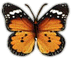 問題一：肚子餓了，怎麼辦？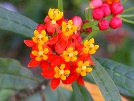 問題二：要產卵了，怎麼辦？問題三：有人要補捉了，怎麼辦？問題四：你還可以做什麼事來愛護蝴蝶？